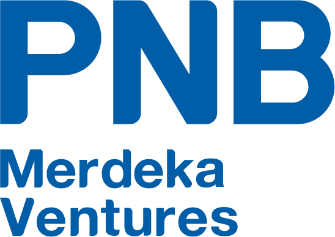 PNB Merdeka Ventures 宣布Merdeka 118 Community Grants Programme成功入选的 6 个项目吉隆坡6日讯 – Permodalan Nasional Berhad (PNB)独资子公司PNB Merdeka Ventures Sdn. Berhad (PMVSB)与城市复兴机构Think City Sdn Bhd 合作于 2021 年 6 月推展的Merdeka 118 Community Grants Programme在经过8周的申请期限中共收到来自全国共138份申请。为了促进社区与 Merdeka 118 混合发展计划之间的协同合作，6个项目在经过严格的评估程序后成功脱颖而出。评选过程由 PMVSB 和 Think City 团队组成的审查小组以及由体育、艺术、社区、技术、保护和创业发展领域的专家代表组成的技术咨询小组进行。PNB 总裁兼集团首席执行长Ahmad Zulqarnain Onn 说：“恭喜成功获选的资助得主。我们很期待将会在这些令人兴奋的项目上展开合作, 让周边社区从中受惠。”“资助计划是Merdeka 118 成为振兴吉隆坡市一份子的重要基石。我们决心贴近这个社区并希望为它的发展做出贡献，使其成为一个充满活力的地区。对此，我们相信选定的项目将能够在保护历史和文化遗产的同时，提升当地的宜居性和支持居民生计，对更广泛的社区带来正面影响。”Ahmad Zulqarnain 强调在社区内建立经济韧性的重要性，尤其是在目前疫情的情况下更是不容忽视。“在适应目前充满挑战的形势中，更重要的是能够鼓励采用自给自足(self-sustainable)的方法，以更有能力应对未来的任何挑战和打击。我们希望这些项目能够促进社区的社会和经济福祉，同时推动更广大的协同与合作来促进可持续增长。”上述社区资助计划将聚焦五个关键地点，即Petaling Street Precinct、Jalan Hang Tuah Precinct、 the Sports Quadrant  以及 Kampung Attap 和Pudu Precincts。成功获选的项目包括Kampung Attap Collective，一项通过多元创意项目以使该地区的艺术和文化遗产景点变得更丰富。此计划包括在中山大厦举办音乐表演、在Tintabudi建设图书保护和修复工作坊，以及在该地区反映出城镇历史风貌与文化的遗产建筑, The Back Room和Pentago House进行的艺术展。同样入选的是Petaling Street的Eat, Pray, Love项目以跟随导游的文化遗产之步行游，来提升对吉隆坡市文化遗产的认识和珍惜。该计划也将纳入默迪卡体育场，让本地和外国游客更加深入了解该地区的丰富历史。其他项目包括提升位于Jalan Hang Jebat 的篮球场，旨在为该地区的学生和青年提供一个更安全与更好的场地，同时鼓励更健康和积极的生活风格。第四个项目是一个职业培训计划，重点为弱势妇女提供烹饪和烘焙技能。参与者在毕业后将获得技能提升，并在该地区的机构内获得就业机会。参与者将接受技能培训，所学到的技能让他们毕业后在该地区的机构内提供就业机会。Smart Stingless Beekeeping是一项新颖的计划, 提供了不一样的方法在区内建立业务韧性。在这计划中，该地区选定PPR 内的社区不仅将接受养蜂技术教育，还能够通过商业化自产蜂蜜来建立持续的收入。最后，Economic Empowerment Programme通过为周边地区的 B40 社区提供必要的创业和数码技能以创建可持续性的商业生态系统，从而改善生计并增加他们的家庭收入。收到的所有申请都经过评估过程以确保项目符合资助计划的目标，即重新连接地利人和、培养人才、保护文化遗产、善用空间、巡游地方、注入新内容和促进创业。Merdeka 118 社区资助计划的第一个周期到此结束。第二个周期将于 2022 年开启。-完-PNB Merdeka Ventures Sdn. Berhad简介 成立于2000年6月的PNB Merdeka Ventures Sdn. Berhad是默迪卡体育场和国家体育馆的土地拥有机构和唯一托管单位。两座体育馆皆于 2005 年10月在《2005 年国家遗产法令》下被列为“国家文化遗产”。此后，PNB Merdeka Ventures 进行了细致的保育工作。默迪卡体育场在2008 年获得联合国教科文组织文化遗产保护计划（亚太区）卓越大奖。www.merdeka118.com  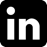 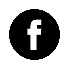        @merdeka118           @merdeka_118           @precinct_118          Merdeka118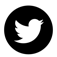 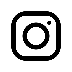 Permodalan Nasional Berhad (“PNB”)简介Permodalan Nasional Berhad（“PNB”）是马来西亚最大的基金管理公司之一，管理资产（AUM）超过3000亿令吉。PNB 的投资组合涵盖对马来西亚领先企业、全球股票、私人投资和房地产的战略投资。欲了解更多信息，请浏览 www.pnb.com.my。更多关于Merdeka 118 Community Grants Programme的信息，请浏览：https://www.merdeka118.com/grants2021/媒体询问，请联系：Natalia Ghani, acorn communications I natalia@acornco.com.my I 012-231 4782Nabihah Baharen, acorn communications | nabihah@acornco.com.my | 011-2369 7067